Residence Hall Association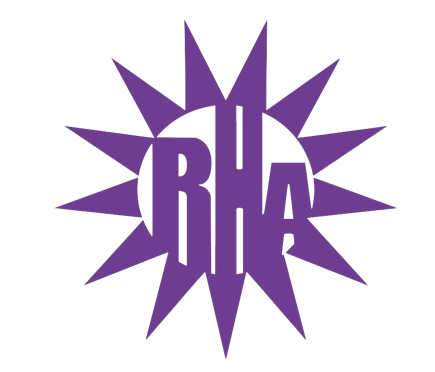 General Assembly MeetingOctober 6, 2021UC 295Call to Order (7:19)Roll Call/Icebreaker (7:20)Icebreaker: Did not CompleteWellers/Knilans Hall Highlights Presented by Jayden Solberg and Aidan BeroIntroduced Executive Board Members 	Introduced RA’s, ACD and CDPrograms held this year: Adopt a teamThey have adopted the UWW Men’s Soccer TeamIce Cream SocialFirst All HallHad around 50-60 people show upThree students joined their LIT because of this programHad some pool noodle fights at the end of the programFuture programs that they are working onScream TeamCaught Ya Studying Goals and MirrorsPool Noodle Gladiator RingApproval of the Minutes (7:30)September 29, 2021Motion to approve Made by Katie Gruber of Wells Seconded by Isabell Santino of StarinMinutes ApprovedLIT Reports (7:32)Tutt/Fisher – RHA Reps not present at meeting.Weller/Knilans – Scream Team event happening next Wednesday, watch their social media for more information. Their last event had a lot of people show up, but they want to work on making it more organized next time. Wells – Spooky Tower Door Decorating Contest will be starting on October 15th. They discussed buying paint at their last LIT meeting, the paint would be for RA use and LIT use.Ma’iingan – Hispanic Heritage event on October 14th at around 8 PM. Door Decoration Contest coming up, watch their social media for more information.Arey/Fricker – Halloween program happening in Arey’s basement on October 24th at 8 PM. Caught Ya Studying Raffle will be happening at their All Hall on October 26th from 5:30 to 6:30. Their last All Hall had over 20 people show up.Lee/Bigelow – Bulletin Board Competition will be happening in the Lee/Bigelow lobby, other information to be determined. They are also working on a Pie your RA event and more team building programs.Benson/Cambridge – RHA Rep present at meeting, nothing to report. Starin – Scarin in Starin will be happening on October 28th from 8 PM to 10 PM in the Starin Court Yard, there will be a haunted house, tarot card and fortune telling. The Pumpkin/Door/Window decorating contest will start the week of the 18th and will go through out the week. Pumpkins will be displayed in the haunted house. Fall Fest will be happening on October 9th at 10:30 in the Starin Courtyard. There also will be a tailgate event coming up held by RA Natalie.Executive Reports (7:37)Brooke (President)  This week, I created several agendas, helped with Instagram posts, prepped for Wednesday’s GA meeting, emails, updated the LIT board, created, printed, and folded GA placards, and attended the Lee-Bigelow all hall LIT meeting and Ice Cream Social program. ​Kyle (Vice President) – This week I got my office hours established, I worked on Emails, and I looked over a few things with the budget, I went to WSG and talked about events we have going on. I tried to get familiar with how to access things I will need to do my job and I am very excited to keep on getting to know more of the people involved with RHADaniel (Executive Assistant) – Last week I worked on getting our meeting box and the meeting min prepped and ready to go for the meeting that week. I also went to a couple of events like A vision board night at Jitters and the first Wellers/Knilans All Hall. I also worked on finalizing the meeting minutes, getting them checked and then getting them sent out. Sarah (National Communications Coordinator) – This week I made the GLACURH presentation for my presentation for the G.A meeting. Then I made and finished a delegate application for the GLACURH conference and also an email to send out about the application. I had my regional summit and lunch with Regent Weatherly on Saturday. I also went to programing committee. Lastly, I started finding pictures for all three of the BidsKenzy & Erin (Program Coordinators) – Last week, we sent and received several emails, filled out some event forms like room reservations and a collaboration form for UHCS, and spent a significant portion of our office hours prepping for programming committee. Kenzy was out of office due to illness for both Monday and Tuesday. ​Emily (Publicity and Recognition Director) – Hello Everyone! For those of you who don’t know, my name is Emily Quamme, and I'm the Publicity and Recognition Director (PRD) of RHA. This week I worked on stuff for the display boards, created posts for social media, updated the website, promoted our Jitters takeover, and scheduled times to present on OTMs at each of the LITs. I also planned for our first OTM Committee meeting which will be tomorrow night. Any questions for me?Advisor Reports (7:41)Maria G – Not Present at MeetingAmber – Working on Talent Searching for Jitters Coffeehouse, sent out an email list so people could inquire further about performing at Jitters Kaitlyn – Ma’iingan Hall has a naming/dedication ceremony on October 11th at 2 PM. Also talked about employment opportunities in University HousingAshely H – Nothing to Report TodayOld BusinessDining Committee RepresentativeTwo open representative seats- seeking members of RHA on sit on CommitteeVolunteers: Arnish Gupta and Abby Daniels said they they would be the two reps for RHA Guest SpeakersNoneUpdate on Programs (7:49)RHA Jitters take over will be happening on October 12th at 8 PM One night only drink – The Golden RHA Karaoke and moreNew Business (7:50)GLACURH Presentation Presented by Sarah RHA NCCHandouts given to everyone in attendance with information and QR code pertaining to GLACURH on itGLACURH is a regional level conference This conference will be virtual and it will be happening on November 19th through the 21st Conferences are completely student run You will be a representative of UW-Whitewater in our delegation at this conferenceDelegates will have the opportunity to share thoughts, opinions, ideas and research at this conferenceIf you want to apply for the UWW Delegation please email the RHA NCC at NCC@uww.eduKatie Gruber is on the GLACURH Programming Committee for this conference, if you would like to volunteer and help out please email Katie at GruberKM06@uww.edu Food Drive Proposal Presented by Mackenzy and Erin RHA Co-ProsRHA wants to host an inter complex food drive competition The winning complex will get a donut and hot chocolate party at an all hall of their choosingThis event will start October 11th and run till 29th Every Complex will get a spice name/team name Every hall will have a decorated boxes where residents can donate the food. Point SystemCanned items will be 1 point Everything else 2 pointsVolunteers will check their complexes basket twice a week and update the Co-Programmers on how many points their complex hasQ&A Devonte, RA in WellsDoes Ramen count as one point per package or one point per case?We would like to discourage the donation of Ramen due to the volume that food pantries already receive of this item Sadie Schwefel a resident in WellsWhy did you choose this point system instead of awarding points based on servings donated per hall?Points per item donated is easier for us to keep track of Hall standing than points per servingSamuel Bardales a RHA LIT Rep from WellsDoes a six pack of cans count as one can?No, it would be one point per individual canAidan Bero a RHA LIT Rep from Wells Can we have two baskets per hall- one for cans, one for boxed goods?Answer: No, we will be providing one basket per hall, and you can organize them separately.Chase Zimmerman a RHA LIT Rep from Ma’iinganWhy do we need to vote on this program if it is philanthropy?We will need to vote on the ability to place baskets in each ResHall.Sam BardaletzWhat is the cost to each Hall to have the decorated baskets?There is no cost, RHA will supply the decorated baskets to each hall. Amanda Patrick an RA in KnilansWhere will the food be donated to?We don’t know for sure yet but we are thinking about the Warhawk food pantry or a local food pantry Kyle Cornelius the RHA Vice PresidentIf someone from off-campus wants to donate, which hall should they donate to?They can choose whichever hall they would like.Brandy Perez a RHA LIT Rep from LeeWhat happens if our basket fills up, who will empty this?The volunteer for your hall will need to contact RHA.Jacen Knoll a RA in WellsWhat if the winning LITS got to chose where the food that was donated to?That’s a good idea and we will look more into itErin and Mackenzy escorted out of the room for discussion. DiscussionBrooke the RHA PresidentAll we can vote on is if the program can happen. We can’t change the program itself.Devontae Sisk a RA in Wells It’s a good idea but Wells is worried that the Co-Pros don’t know where they will donate the food Question Raised by Brandy Peres a RHA LIT Rep from LeeCan RA’s Vote on this matterBrooke: No, only RHA Reps and Residents of the HallsQuestion Raised by Sadie Bardales a RHA LIT Rep from Wells RHA should ask food pantries for a list of recommended items to donate prior to putting baskets in halls. Some pantries may not want cans due to their weight and the need to have a can opener.  Brooke: We will look into this further and I will tell them about this.Chase Z from Ma’iingan made a motion to approve placing baskets in the Residence HallsSeconded by Caleb from Arey/FrickerAye/Yes: 19Nae/No: 0Abstain/Not Voting: 0Motion PassesErin and Mackenzy were brought back into the room and notified of the approval. Committee Reports Nothing to ReportWSG Report (8:15)WSG Rep Andrea Busalacchi Encouraging students to get vaccinatedHomecoming is coming up so please get involved! It will be funAny questions please contact her at BusalaccAM16@uww.eduNRHH Report Not Present/No ReportJitters Report (8:17)Amanda Patrick Executive Board for JittersSports Trivia is happening this Friday 10/8 at 9 PM inside JittersJitters Hoe Down will be happening on October 15th at 8 PM Drinks of the Month BooBerry Scream Cake (Blue Berry Cheese Cake Shake) Pumpkin Pie Latte (Pumpkin Spice and Chai)RA Report NoneFinal Thoughts (8:20)SnapsSNAPS to everyone showing up and making QuorumSNAPS to Arey/Fricker LIT for being amazingSNAPS to the Jitters Executive Board for being awesomeSNAPS to everyone for getting through the week U Rock U RuleAbby Daniels Abby rocks because of how much care and time she puts into her projects, and how absolutely stunning they turn out to be! She's such a joy to have around. Thank you, Abby, for being amazing :)Alec HallerThey are an amazing leader to the Wellers/Knilans staff, LIT, and their residents. They are always there in support or to just have a great laugh when you need one. Thank you for those memories. The Wellers/Knilans Complex wouldn't be the same without you. I couldn't have asked for a better friend. Thank you for all that you do! You will be missed once you leave at semester, but I wish you the best of luck once you graduate!Amber WiestAmber is always there for everyone to uplift spirits and be an overall great support system to everyone in need. You're awesome Amber and we all love you so much! Thank you for being there with a positive and supportive attitude.Golden Artichoke Awarded to Katie GruberHappy Birthday and amazing neon outfit!!!Adjournment (8:25)Motion to end the meeting made by Chase Zimmerman from Ma’iinganSeconded by Caleb Much from Arey/FrickerConsent CalledAdjourned 8:25pmNext Meeting: October 13, 2021Theme: Tie Dye